LIETUVOS RESPUBLIKOS AMBASADA LENKIJOS RESPUBLIKOJE 2022 m. LAPKRIČIO MĖN. AKTUALIOS EKONOMINĖS INFORMACIJOS SUVESTINĖ2022-12-05(Data)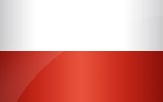 LENKIJAParengė: Liliana Jaroslavska, LR ambasados Lenkijos Respublikoje pirmoji sekretorė, tel. +48 22 622 13 50, el. paštas liliana.jaroslavska@urm.ltGabriel Gorbačevski, LR ambasados Lenkijos Respublikoje energetikos atašė, tel. +48 22 622 56 14, el. paštas gabriel.gorbacevski@urm.ltStanislav Vidtmann, LR ambasados Lenkijos Respublikoje transporto atašė, tel. +48 22 270 76 09, el. paštas stanislav.vidtmann@urm.ltDataPateikiamos informacijos apibendrinimasInformacijos šaltinisPastabosLietuvos eksportuotojams aktuali informacijaLietuvos eksportuotojams aktuali informacijaLietuvos eksportuotojams aktuali informacijaLietuvos eksportuotojams aktuali informacija2022 11 21Vicepremjeras J. Sasin: turėsime grįžti prie įprasto PVM degalams, elektrai ir trąšoms. Ministro Pirmininko pavaduotojas ir valstybės turto ministras Jacek Sasin pripažino, kad dėl kai kurių su antiinfliaciniu skydu susijusių veiklų suabejojusios Europos Komisijos sprendimo Lenkijos vyriausybei teks atkurti didesnius PVM tarifus elektrai ar degalams - „Didesnius PVM tarifus turėsime sugrąžinti ne tik elektrai, bet ir degalams bei trąšoms. Tačiau galime išlaikyti nulinį PVM maistui“.„Vienintelė leidžianti nukrypti nuostata, kurią mums pavyko gauti – ir kovojome iki galo – yra galimybė maisto produktams išlaikyti nulinį PVM. Tai, kad maistas bus pigesnis, lėmė ir mūsų vyriausybė, kuri priėmė tokį drąsų sprendimą, o paskui iškovojo tam leidimą Europos Komisijoje. Tačiau kalbant apie energijos išteklius ir elektros energiją tokio sutikimo gauti nepavyko“, pridūrė J. Sasin.https://businessinsider.com.pl/gospodarka/sasin-bedziemy-musieli-przywrocic-vat-min-na-paliwa-i-nawozy/8j1g7cp2022 11 22„Mano Elektra 4.0“ programos pakeitimai. Didesnės subsidijos saulės elektrinėms ir elektros baterijoms. Šią savaitę PL klimato ir aplinkos ministrė Anna Moskwa pristatė „Mano elektra 4.0“ programos pakeitimus:Pagal programą „Mano elektra 4.0“ padidintas energijos saugyklū/baterijų ir saulės elektrinių bendras finansavimas apims visus paramos gavėjus, net ir tuos, kurie jau gavo subsidijos išmoką šiemet. Jiems nereiks teikti naujos paraiškos. Nauji finansavimo lygiai nuo 2022 m. gruodžio 15 d.:• saulės elektrinei finansavimo suma bus iki 50% tinkamų finansuoti išlaidų, ne daugiau kaip 6000 PLN (1279 EUR) (nepriklausomai nuo elektrinės galios).
• saulės elektrinei su elektros baterija, bendras finansavimas sieks:➡️ saulės elektrinei iki 50% tinkamų finansuoti išlaidų, ne daugiau kaip 7000 PLN (1493 EUR).
➡️ elektros saugyklai iki 50% tinkamų finansuoti išlaidų, ne daugiau kaip 16 000 PLN (3412 EUR).Dopłaty do prądu. Moskwa zapowiada "dwie nowe dobre zmiany" - Dziennik.plInvesticijoms pritraukti aktuali informacijaInvesticijoms pritraukti aktuali informacijaInvesticijoms pritraukti aktuali informacija2022 11 02Įvyko „PKN Orlen“ ir „PGNiG“ sujungimas. Š. m. lapkričio 2 d. „PKN Orlen“ ir „PGNiG“ susijungimas buvo įtrauktas į Lenkijos nacionalinį teismų registrą - tai reiškia, kad dviejų Lenkijos koncernų susijungimas tapo faktu. Būtina sąlyga sandoriui užbaigti buvo abiejų bendrovių akcininkų sutikimas. Spalio 10 dieną „PGNiG“ akcininkai nubalsavo už bendrovės sujungimą su „PKN Orlen“, o anksčiau tam pritarė „PKN Orlen“ akcininkai. Paskutinis žingsnis buvo teismo sprendimas dėl susijungimo įregistravimo."Susijungėme su PGNiG. Taip baigiame įsigijimo procesus, kurių dėka tapome viena iš 150 didžiausių įmonių pasaulyje. Sukūrėme potencialą įgyvendinti milijardines investicijas, stiprinančias Centrines Europos saugumą ir energetinę nepriklausomybę“, –teigė „PKN Orlen“ valdybos pirmininkas Daniel Obajtek.Naujo sujungto koncerno pajamos skaičiuojama sieks virš 85 mlrd. EUR per metus, o investicijoms kitąmet bus skirta 24 mlrd. PLN (5,12 mlrd. EUR). Pažymėtina, kad po to kai „PKN Orlen“ parėmė „Energa“, „Lotos“, „PGNiG“ koncernus, įmonė tapo trečia pagal naftos perdirbimo pajėgumus Europoje po „Exxon Mobil“ ir „Total“ („PKN Orlen“ lenkia „Shell“ ir „BP“). https://businessinsider.com.pl/firmy/pgnig-przejety-przez-orlen-daniel-obajtek-przedstawil-plany-spolki/2yh9gwnhttps://businessinsider.com.pl/gospodarka/polaczenie-orlenu-z-pgnig-stalo-sie-faktem-powstala-najwieksza-firma-w-polsce/k4v69mt2022 11 15„PKN Orlen“ iki 2026 m. įgyvendins 434 elektromobilių krovimo stoteles Vokietijoje. Š. m. lapkričio 15 d. „PKN Orlen“ paskelbė, kad Vokietijoje iki 2026 m. pristatys 434 elektromobilių įkrovimo stoteles. Šiuo metu įmonė Lenkijoje turi 470 tokių objektų, taip pat 63 krovimo stoteles Vokietijoje ir Čekijoje. https://biznesalert.pl/orlen-stacje-ladowania-elektromobilnosc-niemcy/Lietuvos verslo plėtrai aktuali informacijaLietuvos verslo plėtrai aktuali informacijaLietuvos verslo plėtrai aktuali informacijaLietuvos verslo plėtrai aktuali informacija2022 11 30„PKN Orlen“ paskelbė konkursą dėl rangos inžinieriaus „Baltic Power“ jūriniam vėjo jėgainių parko statybai. Š. m. lapkričio 30 d. PKN Orlen grupės įmonė „Baltic Power“ paskelbė konkursą teikti rangos inžinieriaus paslaugas, įgyvendinant projektą statyti jūrinį vėjo jėgainių parką, pranešė bendrovė.Sutarties su inžinieriumi tikslas – nustatyti visapusišką, profesionalią ir efektyvią projektavimo darbų ir statybos rangos sutarčių vykdymo priežiūrą visiems toliau išvardytiems statybos projektams.Iš viso projekte yra septyni statybos projektai:– Vėjo turbinos ir pamatai;– Vidiniai laidai;– Jūrų elektros energijos stotys;– Jūrų elektros eksporto kabeliai;– Antžeminiai elektros eksporto kabeliai;– Sausumos elektros energijos stotys;– Privažiavimo kelias.Sutarties inžinierius bus atrinktas ir sutartis pasirašyta iki 2023 m. balandžio 10 d.https://biznesalert.pl/baltic-power-przetarg-inzynier-offshore/2022 11 30Lenkijos pramonėje nuotaikos šiek tiek pagerėjo, tačiau pesimizmas vis dar vyrauja. Gamyba, nauji užsakymai ir pardavimai smarkiai sumažėjo, todėl buvo atleidžiami darbuotojai. Apsipirkimo aktyvumas krito šeštą mėnesį iš eilės ir labiausiai nuo 2020 m. balandžio mėn.Apklaustos įmonės pranešė, kad ėmė nykti ankstesni sunkumai, susiję su medžiagų tiekimu ir logistika. Lenkijos pramonėje nuotaikos silpnesnės nei didžiausių Europos ekonomikų. Pasak apklaustų įmonių, didelė infliacija, karas Ukrainoje ir bendras neapibrėžtumas turėjo įtakos paklausos susilpnėjimui šalyje ir užsienyje.PMI dla polskiego przemysłu. W listopadzie 2022 ciągle duży pesymizm (businessinsider.com.pl)2022 11 28Krokuvos oro uoste bus statomas naujas cargo terminalas. Tarptautinis Krokuvos uostas Krakow-Balice pasirašė su Mostostal Warszawa kontraktą dėl  naujo Cargo terminalo staybos. Projekto vertė 92 mln. PLN. Kontraktas apima 5600 kv. m. pločio biurų ir sandėlių  komplekso bei lydinčios infrastruktūros statybą. Investicija taip pat numato kelio nr. 774 dalies perstatymą. Tai leis nukreipti vilkikus tiesiai į naują terminalą ir atkrauti privažiavimą prie keleivinio terminalo.  Pastačius naują Cargo terminalą pralaidumas padidės iki 8000 t. per metus.https://intermodalnews.pl/2022/11/28/port-lotniczy-krakow-balice-bedzie-miec-terminal-cargo/2022 11 29Gdanske prasidėjo T3 terminalo statyba. Didžiausio Baltijos jūroje konteinerinio terminalo operatorius Baltic Hub (anksčiau DTC Gdansk) š. m. lapkričio 29 d. pradėjo trečiojo giliavandenio terminalo (T3) statybą. Darbai turi būti baigti 2025 m. II Q. Naujas terminalas turės 717 m ilgio pakrantę ir 17,5 m. gylio. Pagrindinis rangovas – Budimex.https://www.rynekinfrastruktury.pl/wiadomosci/porty/budimex-rozpoczyna-budowe-nowego-terminala-dla-baltic-hub-83919.html2022 11 30Nuo Naujųjų Metų Lenkijoje ir Vokietijoje didės kelio mokestis. Vokietijos Bundesrat priėmė jau penktą muito įstatymo pataisą dėl naudojimosi federaliniais keliais. Nauji tarifai įsigalios nuo 2023 m. sausio 1 d. Pagal naujus reikalavimus 40 t. svorio Euro VI transporto priemonė sumokės 19 centų/km (3,8 proc. daugiau nei šiais metais). Sąstatui su Euro V varikliu reikės sumokėti 24 centus (18 proc. daugiau nei dabar). Muitas bus didinamas ir Lenkijoje. Mokamų autostradų įstatymo pataisa numato muito augimą pagal ,,prekių ir vartojamų paslaugų didėjimo rodiklį per pirmuosius trys š. m. ketvirčius. Pažymėtina, kad Lenkijos statistikos departamentas š. m. spalio 14 d. paskelbė, kad per pirmuosius 3 š. m. ketvirčius prekių ir vartojamų paslaugų kainų rodiklis pasiekė 113 proc. Tai yra kainos išaugo 13,3 proc. https://logistyka.rp.pl/drogowy/art37522291-myto-idzie-w-gore-w-polsce-i-w-niemczechLietuvos turizmo sektoriui aktuali informacijaLietuvos turizmo sektoriui aktuali informacijaLietuvos turizmo sektoriui aktuali informacijaLietuvos turizmo sektoriui aktuali informacija2022 11 08PKP Intecity perka naujus vagonus. Lapkričio 8 d. PKP Intercity paskelbė 300 naujų vagonų viešą pirkimą su papildomų 150 vagonų opcija. Tiekimas turi prasidėti 2025 m. Kontrakto suma apie 5 mlrd. PLN ( virš 1 mlrd. eurų). Per pirmuosius trys š. m. ketvirčius PLP Intercity dalis vežimų rinkoje išaugo 5,68 proc. punktais palyginus su 20221 m. Kelionių traukiniais populiarumas Lenkijoje sparčiai auga. Nauji vagonai judės vidiniuose ir tarptautinėse maršrutuose. Gavus atitinkamus leidimus ateityje jais bus aptarnaujamos tokios tarptautinės trasos kaip Varšuva-Berlynas, Varšuva-Viena, Gdynė-Praha, Krokuva –Viena. https://logistyka.rp.pl/szynowy/art37360501-wagony-nowej-generacji-dla-pkp-intercity-w-rekordowych-ilosciach2022 11 24LT Lapkričio 24 - 26 Varšuvos PTAK parodų centre vyko turizmo paslaugų mugė TT Warsaw 2022. Lietuvos Respublikos Ekonomikos ir inovacijų Viceministras p. Vincas Jurgutis vadovavo Lietuvos delegacijai, o Lietuvos kurortų asociacija savo stende plačiai pristatė mūsų kurortų ir gydyklų teikiamas paslaugas ir galimybes.TT Warsaw - Międzynarodowe Targi TurystyczneBendradarbiavimui MTEPI srityse aktuali informacijaBendradarbiavimui MTEPI srityse aktuali informacijaBendradarbiavimui MTEPI srityse aktuali informacijaBendradarbiavimui MTEPI srityse aktuali informacijaNaujienas apie Gyvybės mokslų sektorių Lenkijoje galima sekti gretimoje skiltyje esančiose interneto svetainėse. BioForum Związek Firm BiotechnologicznychPolish Biotech Database2022 11 16Lenkijos vėjo energetikos asociacija: 2040 m. jūrinė vėjo energetika galėtų padengti 57 proc. Lenkijos elektros poreikioLenkijos vėjo energijos asociacija (PWEA) paskelbė ataskaitą apie jūrinės vėjo energetikos potencialą Lenkijoje. Joje rodoma, kad Lenkijos vandenyse gali būti sukurta iki 33 GW jūrinės vėjo energetikos galios.Remiantis PWEA ataskaita, Lenkijos išskirtinėje ekonominėje zonoje Baltijos jūroje yra 20 naujų teritorijų, kuriose galima būtų plėtoti tolimesnius jūrinio vėjo energetikos projektus, kurių bendras plotas 2171,5 kv. km. Be to, yra dvi tokios teritorijos Lenkijos teritorinės jūros ribose. Be to, anot ataskaitos, Lenkijos energetikos politikos strategijoje iki 2040 m. (PEP2040) numatytas Lenkijos jūrinio vėjo energetikos potencialas yra neįvertintas – anot analitikų, I ir II etapuose gali būti pastatyta 15,3 GW, o III fazėje – 17,7 GW. Todėl jūrinio vėjo energetika galėtų patenkinti 57 procentus Lenkijos energijos poreikių. Local content galėtų siekti 65 proc.Tačiau, kad tai įvyktų, reikėtų atnaujinti šalies energetikos strategiją, supaprastinti teisę ir administracinius reikalavimus, plėtoti logistiką ir infrastruktūrą plačiąja prasme, bendradarbiauti su Baltijos jūros baseino šalimis. Taip pat būtų reikalingi ir jūrinių teritorijų plėtros planų pakeitimai.https://biznesalert.pl/raport-psew-potencjal-offshore-polska-oze/2022 11 16Lenkijoje klesti šilumos siurblių rinka. Per pirmuosius tris 2022 metų ketvirčius šilumos siurblių oras-vanduo pardavimai Lenkijoje išaugo net 140 procentų, palyginti su tuo pačiu 2021 metų laikotarpiu. Bendra šilumos siurblių rinka per šį laiką išaugo 121 proc., o šilumos siurblių pastatų šildymui – 133 proc. 2022 metų spalį šilumos siurblių dalis šilumos šaltinių keitimo programoje „Švaraus oro“ siekė net 63 procentus, o 2022 metų sausį – tik 28 procentus. Per visus 2022 metus PORT PC prognozuoja šilumos siurblių, skirtų pastatams šildyti, pardavimų augimą beveik 130 procentų – iki beveik 200 tūkst. vienetų, o tai reikš 30 procentų jų dalį bendrame 2022 metais parduotų šildymo prietaisų skaičiuje.PORT PC analizės rodo, kad jau 2021 metais parduotų šilumos siurblių pastatams šildyti Lenkijoje skaičius, tenkantis gyventojų skaičiui, tapo didesnis nei Vokietijoje, o 2022 metais ženkliai priartės prie šių įrenginių pardavimo lygio Vokietijoje. (Vokietijos asociacija BWP 2022 m. tikisi parduoti apie 230-250 tūkst. centrinio šildymo šilumos siurblių).Kaip ir 2021 m., pagrindiniai veiksniai, lėmę tokį reikšmingą oras-vanduo šilumos siurblių pardavimų augimą Lenkijoje, yra jų patrauklumas naudojant, įskaitant didelį naudojimo komfortą ir daugiafunkciškumą, palankesnius šildymo kaštus, palyginti su kitais šilumos šaltiniais, ir augantis vartotojų ir montuotojų pasitikėjimas šia technologija. Didelę įtaką paklausai turi ir investuotojų susidomėjimas netaršiomis šildymo sistemomis bei lenkų ekologinio sąmoningumo didėjimas. Pastate sumontuotas šilumos siurblys nesukelia jokių vadinamųjų oro teršalų emisijos.Šiais metais ryškus susidomėjimo šilumos siurbliais padidėjimas neabejotinai peraugo iš ženklaus energijos nešėjų ir kuro kainų augimo, kuris siekė net per 100 procentų (per metus).https://biznesalert.pl/polska-rynek-pomp-ciepla-infografika/2022 11 28Lenkijos Vyriausybė priėmė įstatymo projektą, kuriuo siekiama pagerinti investicijų į jūrinės vėjo jėgaines sąlygasŠ. m. lapkričio 28 d. Lenkijos Vyriausybė priėmė Atsinaujinančių energijos šaltinių įstatymo pakeitimo projektą. Jame numatomos nuostatos, gerinančios investavimo sąlygas jūrinių vėjo jėgainių projektų poreikiams. Dėl to bus galima patikslinti Vyriausybės nutarimą dėl suteiktos paramos lygio indeksavimo, taip pat sudaryti sąlygas padengti neigiamą balansą projektų, įgyvendinamų pagal vadinamąją programą, atžvilgiu.„Įstatyme siūlomais sprendimais siekiama pakeisti jūrinių vėjo energetikos teisę. įdiegtos nuostatos, gerinančios investicijų sąlygas vėjo jėgainių jūroje projektams, kaip: patikslinančios teikiamos paramos lygio indeksavimo nuostatas, taip pat įgalinančios padengti neigiamą likutį projektų, įgyvendinamų pirmajame paramos etape, naudojant maksimalią kainą, išreikštą visa arba iš dalies eurais“ – rašoma PL Vyriausybės įstatymo argumentavime.Taip pat pakeitimais ketinama pratęsti išduotų ir naujų leidimų įrengti vėjo jėgainių parką ir iš jų elektros energiją tiekiančių kabelių galiojimą iki parko gyvavimo pabaigos.https://biznesalert.pl/rzad-projekt-prawo-ustawa-offshore-energetyka/2022 11 08Apie tai, kad Taivanas investuos į čipų gamybą Lietuvoje 10 mln. eurų: https://www.telko.in/przeglad-prasy-wtorek-320Lietuvos ekonominiam saugumui aktuali informacija Lietuvos ekonominiam saugumui aktuali informacija Lietuvos ekonominiam saugumui aktuali informacija Lietuvos ekonominiam saugumui aktuali informacija 2022 10 28Lenkijos atominės energetikos programą vykdys „Westinghouse“, o papildomai „PGE“ ir „ZE PAK“ kartu su Pietų Korėja statys 2 atominius blokus PątnowieŠ. m. spalio 28 d. vakare Lenkijos premjeras Mateusz Morawiecki išplatino tweet‘ą, kad Lenkijos Vyriausybė „Po neseniai vykusių derybų su JAV viceprezidente Kamala Harris ir energetikos sekretore Jennifer Granholm patvirtiname, kad atominės energetikos programa bus įgyvendinamas naudojant patikrintą ir saugią „Westinghouse Nuclear“ technologiją.“„Tvirtas aljansas garantuoja bendrų iniciatyvų sėkmę“, – pridūrė Lenkijos premjeras. Jis taip pat paskelbė, kad Lenkijos Ministrų Taryba artimiausią trečiadienį (lapkričio 2 d.) priims nutarimą šiuo klausimu.Š. m. spalio 31 d. ryte M. Morawiecki informavo apie PL atominės energetikos programos formato pasikeitimą – vietoje planuotų dviejų elektrinių po 3 reaktorius su „Westinghouse“ bus statomos 3 elektrinės kiekvienoje po 2 reaktorius. Pirmoji elektrinė bus statoma Lubiatowo-Choczewo valsčiuose Pamario vaivadijoje (turi atliktą poveikio aplinkai vertinimą), antroji tikriausiai Belchatoe (didžiausios Europos anglinės elektrinės vietoje), o trečios elektrinės vieta dar nėra žinoma. Pirmos elektrinės statyba prasidės 2026 m., o eksploataciją numatoma pradėti 2033 m.Pažymėtina, kad visų opozicinių partijų atstovai teigiamai vertina šį PL vyriausybės sprendimą – „„Geras pasirinkimas, užtikrina Lenkijos interesus, laikau kumščius už pasisekimą“.Š. m. spalio 31 d. Seule Lenkijos valstybės iždo kontroliuojama „Polska Grupa Energetyczna“ (PGE) ir „ZE PAK“, priklausanti milijardieriui Zygmuntui Solorzui, pasirašė ketinimų protokolą su Korėjos „KHNP“ dėl atominės elektrinės statybos Pątnów vietovėje.Tuo pačiu metu abiejų šalių vyriausybių atstovai pasirašė bendradarbiavimo memorandumą – iš Lenkijos pusės vicepremjeras, valstybės turto ministras Jacek Sasin, o iš Pietų Korėjos prekybos, pramonės ir energetikos ministras Lee Chang-Yang.ZE PAK-PGE-KHNP ketinimų protokole daroma prielaida, kad bus parengtas Pątnów atominės elektrinės statybos planas, pagrįstas Korėjos APR1400 technologija su dviem blokais, kurie galėtų būti pastatyti po 2030 metų. Iki metų pabaigos įmonės turi apsispręsti, kaip atrodys tolesnio bendradarbiavimo operacinis įgyvendinimas.Lenkijos ir Korėjos ministerijų memorandumas numato politinę paramą atominės elektrinės statybai Pątnów mieste ir reguliarius susitikimus šiuo klausimu, tačiau nenumato jokių įsipareigojimų.Pažymėtina, kad šiuo metu Pątnowie yra 4 anglinės elektrinės blokai, kurie bus uždaryti 2024 metais. Lenkijos ir Pietų Korėjos pusės skelbia, kad dėl esamos išplėstos perdavimo sistemos Pątnowie yra įmanoma, kad Pietų Korėjos „KHNP“ pastatys atominę elektrinę greičiau nei „Westinghouse“ Pamario vaivadijoje.Neoficialiai skelbiama, kad Lenkijos pusė turės virš 50 proc. akcijų atominės elektrinės Pątnowe projekte. Iš Korėjos pusės akciniame kapitale dalyvaus Korėjos eksporto importo bankas ir kiti Korėjos bankai.Beveik tuo pačiu metu „ZE PAK“ nutraukė sutartį su „Synthos“ dėl mažųjų branduolinių reaktorių dėl „galimo, skirtingo ir įvairesnio įmonės teritorijos naudojimo analizės“.Rinka teigiamai įvertino „PGE“ ir „ZE PAK“ sprendimus, nuo š. m. spalio 31 d. ryto „PGE“ akcijų vertė augo 4,58%, o „ZE PAK“ net 19,11%.Bendras valstybės valdomos „PGE“ ir Z. Solorzui priklausančio „ZE PAK“ projektas gali įtakoti milijardieriui priklausančios vienos iš 3 didžiausių televizijos grupės „Polsat“ požiūrį į valdančiąją PiS partiją (paskutiniais mėnesiais „Polsat“ stipriai kritikavo PiS vyriausybę, nors prieš tai keletą metų turėjo neutralų požiūrį).https://businessinsider.com.pl/gospodarka/polska-elektrownia-jadrowa-rzad-wybral-dostawce-reaktora/4st7pknhttps://businessinsider.com.pl/gospodarka/trzy-elektrownie-atomowe-w-polsce-tak-wyglada-rzadowy-plan/60n8658https://businessinsider.com.pl/biznes/atomowa-wspolpraca-polskich-firm-pge-i-ze-pak-z-koreanczykami-list-intencyjny/1l5724x2022 11 11Lenkijos – Slovakijos dujotiekis yra pasiruošęs komerciniam darbui. Naujojo sujungimo taško Lenkijos ir Slovakijos pasienyje – IP Vyrava (EIC21Z6035937275964) – pajėgumai 2022 m. lapkričio 11 d. bus prieinami per aukcioną dujų dienai, kuri prasidės 2022 m. lapkričio 12 d. nuo 06.00 val. - praneša „Gaz-System“ ir „Eustream“, Lenkijos ir Slovakijos dujų perdavimo tinklų operatoriai.„Gaz-System“ primena, kad Lenkijos ir Slovakijos jungtis leis perduoti  5,7 mlrd. m3 dujų (kasmet) į Lenkiją ir 4,7 mlrd. m3 (kasmet) į Slovakiją. Dujotiekio tiesimas buvo paspartintas po Rusijos pradėto karo prieš Ukraina 2022 metų vasarį ir baigtas rugpjūtį. Dujotiekis leis tiekti dujas iš SGD terminalų Graikijoje arba dujotiekiais iš Azerbaidžano į Lenkiją arba iš Baltijos jūros SGD terminalų ir Baltic Pipe dujotiekio į pietus.https://biznesalert.pl/gazociag-polska-slowacja-jest-gotowy-do-pracy-na-swieto-niepodleglosci/2022 11 17„PKN Orlen“ aklavietėje dėl naftos iš Rusijos atsisakymo. „PKN Orlen“ reguliariai informuoja esanti pasirengusi atsisakyti Rusijos naftos dėl naujų ES sankcijų, kurių siekia Varšuva, kad nemokėtų baudos už sutarčių pažeidimą po 2022 metų pabaigos.Rusijos „Kommersant“ jau įrodinėja, kad „PKN Orlen“ neatsisakys Rusijos naftos iki 2022 metų pabaigos. Pasak šio laikraščio teksto autoriaus, taip yra dėl to, kad „PKN Orlen“ jau rezervuoja naftotiekio pajėgumus pristatymams iš „Transneft“ kitais metais. Tai prieštarautų Lenkijos vyriausybės paskelbtai politikai. „Padarysime viską, kad iki metų pabaigos atsisakytume Rusijos naftos“, – pareiškė PL ministras pirmininkas Mateusz Morawiecki 2022 metų kovo pabaigoje, praėjus mėnesiui nuo Rusijos invazijos į Ukrainą pradžios. Tačiau „PKN Orlen“ nenori mokėti baudos už sutarčių pažeidimą, nors verta paminėti, kad vis dar negavo kompensacijos iš Rusijos už 2019 m. įvykusią užterštos naftos krizę, dėl kurios tiekimas naftotiekiu „Družba“ buvo sustabdytas 49 dienoms. Lenkijos užsienio reikalų ministerija paskelbė, kad siekia ES sankcijų Družba tiekimui. „Jei pati Lenkija nustos naudoti naftą iš šio naftotiekio, ji turės mokėti kompensacijas Rusijos pusei ir tai yra ta tema, kurią dabar diskutuojame“, – interviu žurnalistams sakė PL užsienio reikalų ministras Zbigniew Rau. „Kommersant“ primena, kad „PKN Orlen“ turi kontraktą su „Tatneft“ iki 2024 metų dėl 2,4 mln. tonų naftos tiekimo per metus. Sutartys su „Rosneft“ siekia 3,6 mln. tonų per metus ir galioja iki 2023 m. vasario ir kovo mėn. Todėl abi peržengia 2022 m. pabaigos cezūrą.„Rusijos operatoriui pateikta užklausa yra techninis pranešimas apie poreikį įgyvendinant „PKN Orlen“ vis dar privalomas sutartis. Tai standartinė procedūra, taikoma tik rezervuojant galimus perdavimo pajėgumus. Kaip ne kartą pabrėžėme, „PKN Orlen“ laikysis visų įgyvendintų gairių ir sankcijų tiek nacionaliniu, tiek tarptautiniu lygiu.“ – atsakė „PKN Orlen“ dėl pajėgumų rezervavimo Rusijoje.https://biznesalert.pl/ropociag-przyjazn-polska-niemcy-rezygnacja-ropa-rosyjska-koniec-2022-roku-rafineria-schwedt-sankcje-unijne/Neoficialiai: „Saudi Aramco“ kartu su „PKN Orlen“ domisi galimybe perimti Vokietijos Schwedt naftos perdirbimo gamykląAnalitinis portalas „Polityka Insight“, turintys gerus šaltinius „PKN Orlen“ koncerne praneša, kad galimybe perimti Rytų Vokietijoje esančią Schwedt naftos perdirbimo gamyklą susidomėjo „PKN Orlen“ partneris „Saudi Aramco“.Lenkijos ir Saudo Arabijos įmonės susidomėjo tokia galimybe dėl Schwedt gamyklos padėties – gamyklai naftą galima tiekti per Gdansko naftos terminalą ir toliau Pamario ir Družbos naftotiekiais. Pažymėtina, kad dėl 30 proc. Gdansko naftos perdirbimo gamyklos akcijų pardavimo „Saudi Aramco“, saudų nafta artimiausiu metu bus reguliariai tiekiama į Gdanską ir Schwedt gamyklos įsigijimo atveju galėtų būti tiekiama ir į Rytų Vokietiją.Schwedt gamyklą laikinai administruoja Vokietijos vyriausybė, tačiau „Rosneft“ išlieka pagrindiniu gamyklos akcininku. Lenkijos vyriausybė informavo apie savo pasirengimą tiekti ne Rusijos naftos per Gdansko naftos terminalą į Schwedt gamyklą su sąlyga, kad „Rosneft“ nebus gamyklos akcininke.2022 11 06Derybos su JAV dėl atominės elektrinės finansavimoLenkijos Vyriausybei priėmus nutarimą dėl JAV technologijos parinkimo pirmajai atominei elektrinei Lenkijoje, prasideda visos investicijos finansavimo darbai. Jau šio proceso pradžioje išryškėjo nuomonių skirtumai tarp Lenkijos ir Amerikos technologijų tiekėjos „Westinghouse“ dėl jos kapitalo dalyvavimo tikslinėje atominės elektrinės įgyvendinimo įmonėje.„Tikėjomės, kad amerikiečiai padengs iki 49 proc. specialios paskirties įmonės akcijų. Amerikiečiai nori įnešti daug mažesnį indėlį“ – žiniasklaidą informavo artimas šaltinis vyriausybei. „Westinghouse“ turėjo pasiūlyti 10 proc.Iš Lenkijos pusės specialios paskirties įmonėje „Polskie Elektrownie Jądrowe“ vyriausybė planuoja turėti ne mažiau kaip 51 proc. akcijų.Mainais už nedidelį nuosavą indėlį JAV siūlo įtraukti institucijas, remiančias Amerikos investicijas į eksporto rinkas. JAV Tarptautinė plėtros finansų korporacija (DFC) ir JAV EXIM bankas galėtų pasiūlyti Lenkijos atominėms elektrinėms iki 17 mlrd. USD paskolą lengvatinėmis sąlygomis.Lenkija nenori sutikti su tokia įsitraukimo forma, nes mažesnė JAV kapitalo dalis reiškia, kad Lenkijos pusei reikia didesnio akcijų paketo ir dėl to būtų priversta ieškoti finansavimo už daug didesnę sumą nei planuota. „Nepaisant didelės kreditavimo sumos, šis pasiūlymas ir tokio įsitraukimo į įmonę lygis netenkina Lenkijos pusės“ – sako žiniasklaidos šaltinis PL Vyriausybėje.https://energia.rp.pl/atom/art37363991-jak-znalezc-sto-miliardow-zlotych-na-polski-atomhttps://businessinsider.com.pl/gospodarka/polacy-i-amerykanie-juz-sie-kloca-o-elektrownie-poszlo-o-pieniadze/kg70chchttps://biznesalert.pl/usa-westinghouse-bechtel-pieniadze-atom-polska-aktualizacja-programu/2022 11 14 Lenkijos Vyriausybė perėmė “Gazprom” priklausančias Lenkijos atkarpos Jamalo dujotiekio savininko „EuRoPol Gaz“ akcijasŠ. m. lapkričio 14 d. Lenkijos plėtros ir technologijų ministras Waldemar Buda Vidaus saugumo agentūros (ABW) prašymu nusprendė perimti „PAO Gazprom“ priklausančias Lenkijos atkarpos Jamalo dujotiekio savininko „EuroPol Gaz“ akcijas.Plėtros ir technologijų ministras Rusijos subjekto „PAO Gazprom“ kapitalui Lenkijoje nustatė laikiną privalomąjį administravimą. „Radosław Kwaśnicki, patyręs teisininkas ir kuro ir dujų klausimų ekspertas, paskirtas kaip laikinas administratorius. Sprendimas turi būti priimtas nedelsiant“ – rašoma plėtros ir technologijų ministro sprendime.„Privalomo administratoriaus įsteigimas būtinas tinkamam „EuroPol Gaz“ įmonės funkcionavimui, įskaitant sprendimų priėmimo paralyžiaus išvengimą šioje įmonėje ir svarbiausios dujų perdavimo infrastruktūros saugumo užtikrinimą. Šis sprendimas padeda pagerinti Lenkijos energetinį ir ekonominį saugumą, ypač dabar, kai susiduriame su Rusijos agresija Ukrainoje ir V. Putino veiksmais, kuriais siekiama destabilizuoti situaciją Europoje“, - pabrėžė plėtros ir technologijų ministras Waldemaras Buda. „Darome viską, kas įmanoma, kad neutralizuotume Rusijos agresijos padarinius, taip pat panaikintume Rusijos kapitalą ir Rusijos įtaką. Konstitucija mums neleidžia nusavinti, todėl kartu su Vidaus reikalų ir administravimo ministerija įvedėme laikiną turto valdymą“.https://biznesalert.pl/pao-gazprom-udzialy-europol-gaz-przejecie-rzad/2022 12 01Lenkija ir Vokietija glaudžiau bendradarbiauja, kad atsisakytų Rusijos naftosŠ. m. gruodžio 1 d. Lenkijos ir Vokietijos vyriausybės ir įmonės Europos Sąjungos embargo Rusijos naftai išvakarėse pasirašė bendradarbiavimo deklaraciją, skirtą stiprinti naftos saugumą ir atsisakyti naftos iš Rusijos.Vokietijos ekonomikos ir klimato ministerija informuoja apie abiejų šalių abipusės paramos naftos saugumui deklaracijos su Lenkija pasirašymą. Abi valstybės deklaruoja pasitraukimą nuo Ukrainą puolančios Rusijos naftos iki metų pabaigos.Ministras Robert‘as Habeck‘as ir jo kolegė iš Lenkijos Anna Moskwa pasirašė deklaraciją dėl bendradarbiavimo stiprinant energetinį saugumą. „Vokietija ir Lenkija pripažino Rytų Vokietijos ir Lenkijos naftos rinkų tarpusavio priklausomybę naftos produktų ir naftos infrastruktūros atžvilgiu. Pasirašydami deklaraciją, valstybės ketina užtikrinti Lenkijos naftos perdirbimo gamyklų Gdanske ir Plocke bei Vokietijos naftos perdirbimo gamyklų Švedte ir Leunoje veiklą, kad aprūpintų juos atitinkamu žalios naftos kiekiu“ – rašoma Vokietijos ministerijos pranešime.Habeck‘as ir Moskwa skatina abipuses investicijas, prekybą ir bendradarbiavimą tarp Lenkijos ir Vokietijos naftos kompanijų, siekdamos maksimaliai išnaudoti infrastruktūrą ir sustiprinti energetinį saugumą.https://biznesalert.pl/polska-niemcy-wspolpraca-ropa-rosja-sankcje-embargo-rafineria-schwedt/https://biznesalert.pl/polska-niemcy-rafineria-schwedt-ropa-energetyka/2022 11 29Žešuvo – Chmielnickio 400 kV linijos atkūrimo data perkelta į 2023 m. I ketvirtį su sąlyga jei Rusijos raketų atakos tam netrukdys. Žešuvo-Chmielnickio 400 kV įtampos elektros jungtis tarp Lenkijos ir Ukrainos gali pradėti veikti 2023 metų pirmąjį ketvirtį, tačiau daug kas priklauso nuo situacijos Ukrainoje. Ukraina norėjo eksportuoti energiją į Lenkiją, bet dėl ​​Rusijos raketų/dronų atakų yra priversta ją importuoti. Dėl šių išpuolių taip pat gali būti sunku dirbti ties Lenkijos ir Ukrainos energetikos tilto atkūrimu.„Linija reikalinga, nors šiuo metu Ukraina turi importuoti energiją, o apie eksportą išvis nekalbama“, – susitikime su žurnalistais sakė Lenkijos elektros energijos perdavimo sistemos operatorius Polskie Sieci Elektroenergetyczne (PSE) viceprezidentas Tomasz‘as Sikorski. „Atliekame darbus, susijusius su linijos atstatymu veikti. Panašius darbus savo pusėje atlieka ir ukrainiečiai. Bendromis jėgomis liniją siekiame prijungti kitų metų pirmąjį ketvirtį, tačiau vykdytų darbų tikslią datą Ukrainos pusėje vykstant karo sąlygomis, nuolatos raketų apšaudymu ir su elektros tiekimo sutrikimais sunku nurodyti“ – teigia T. Sikorski.„Tiekimo kryptis pirmiausia yra elektros eksportas į Ukrainą, nebūtinai iš kaimyninių sistemų. Europos elektros sistemų operatorių forume šiuo metu vyksta intensyvūs darbai, kad būtų galima eksportuoti elektrą į Ukrainą ir Moldovą“, – aiškino Sikorski.https://biznesalert.pl/most-energetyczny-polska-ukraina-powstanie-w-przyszlym-roku-jesli-nie-przeszkodza-ataki-rosji/Bendra ekonominė informacijaBendra ekonominė informacijaBendra ekonominė informacijaBendra ekonominė informacija2022 11 30Preliminariais duomenimis lapkričio mėn. metinė infliacija sumažėjo. Vyriausybė žada pirmą 2023 m. pusmetį taikyti antiinfliacinio skydo priemones – nulinį PVM maistui.  Remiantis Centrinės statistikos tarnybos (GUS) preliminariais duomenimis, lapkritį metinė vartotojų infliacija sumažėjo nuo 17,9 proc. (spalio mėn.)iki 17,4 proc. Infliacija Lenkijoje beveik nuolat auga jau 16 mėnesių. Išimtis buvo vasario mėn., kai rodikliai krito dėl įvesto vadinamojo antiinfliacinio skydo.Naujausioje ataskaitoje Centrinė statistikos tarnyba nurodė tik trijų pagrindinių kategorijų kainų padidėjimą. Per metus energijos nešikliai vidutiniškai pabrango 36,8%, degalai - 15,5%, maistas - 22,3%.Duomenis apie kainų kilimą atidžiai stebi centrinis bankas. Siekdama kovoti su infliacija, Pinigų politikos taryba 2021 m. spalį pradėjo palūkanų normų didinimą. Nuo tada palūkanų orientacinė norma padidėjo nuo 0,1 proc. iki 6,5 proc., o tai lėmė paskolų įmokų padidėjimą. GUS taip pat paskelbė informaciją apie trečiojo ketvirčio ekonomikos augimą. Nuo liepos iki rugsėjo Lenkijos ekonomika augo 3,6 proc. Tai 0,1 procentinio punkto daugiau nei buvo prognozuota.Premjeras M. Morawiecki per spaudos konferenciją pareiškė, kad susiduriama su dviem virusais: koronavirusu ir Rusijos energetinio šantažo virusu prieš visą Europą. Morawieckio teigimu, Rusija nori, kad infliacija pasaulyje būtų kuo didesnė, o kova su infliacija, bet tuo pačiu ir kova už darbo vietų išsaugojimą yra Lenkijos vyriausybės politikos pagrindas. Nuo pat pradžių vyriausybė kūrė priemones infliacijos poveikiui mažinti. Apsauginis skydas  pirmiausia buvo nulinis PVM maistui, jo taikymas bus pratęstas bent jau pirmąjį 2023 metų pusmetį.Inflacja w listopadzie. Jest spore zaskoczenie (businessinsider.com.pl)https://www.tvp.info/64824241/inflacja-w-listopadzie-2022-r-174-proc-nowe-dane-gus-szybki-odczyt-spadek-inflacji-https://www.wnp.pl/finanse/inflacja-nareszcie-spada-ale-nie-w-przypadku-zywnosci,650557.htmlhttps://www.pap.pl/aktualnosci/news,1493358,premier-morawiecki-zerowy-vat-na-zywnosc-przynajmniej-przez-pierwszehttps://www.money.pl/gospodarka/nadchodzi-chwila-prawdy-tak-ma-wygladac-uderzenie-w-finanse-polakow-6838813318482624a.html2022 11 02Lenkijos vyriausybė skundžia ESTT reglamentą dėl dujų sunaudojimo mažinimoŠ. m. lapkričio 2 d. Lenkijos teisingumo ministerijos, kuriai vadovauja euroskeptiškos partijos Solidarija Lenkija vadovas Zbigniew Ziobro, teikimu vyriausybė ESTT pateikė skundą dėl dujų mažinimo reguliavimo. Skunde Lenkija teigia, kad reglamentas buvo priimtas pažeidžiant sutartis ir nebuvo laikomasi vienbalsiškumo procedūros, informavo teisingumo viceministras Sebastian Kaleta.„Tai labai svarbu, nes jau kelerius metus ES, teikdama naujus sprendimus energetikos srityje, vykdo dažnai Lenkijai pražūtingus teisės aktus (pvz., FitFor55), atimančius iš Lenkijos galimybę pasinaudoti veto teise, nepaisant to, kad tai aišku iš sutarčių“, – rašo teisingumo viceministras.Jis pabrėžė, kad Lenkija skunde įrodinėja, jog „ES stengiasi – pasinaudodama energetikos krize perimti visas kompetencijas formuojant valstybių narių energetikos miksą“. „O būtent į rusiškas dujas orientuota ES klimato politika, vykdoma be veto teisės, yra šiandieninės krizės priežastis“, – įvertino jis.https://businessinsider.com.pl/gospodarka/polski-rzad-skarzy-do-tsue-rozporzadzenie-o-redukcji-gazu/xcj487k2022 11 30Remiantis finansų ministrės Magdalenos Rzeczkowskos pateikta informacija, ministerijos turi dvi savaites parengti taupymo planus. Išlaidas ministerijos turėtų sumažinti 5 proc. Kol kas nėra nuspręsta ar ministerijos savo pasiūlytas priemones privalės taikyti.   Ministrė teigia, kad bent iki 2023 metų birželio pabaigos sutikimo naujoms biudžeto išlaidoms nebus. Apkarpymai nebus taikomi gynybos ar sveikatos priežiūros išlaidoms.Keturi iš penkių lenkų tikisi, kad vyriausybė sumažins biudžeto išlaidas. Mažiau nei 8% laikosi priešingos nuomonės. Lenkai norėtų, kad būtų sumažintos išlaidos bažnyčių finansavimui, viešajai žiniasklaidai ir socialinei šeimoms skirtai politikai.Kitų metų biudžete Vyriausybė nurodė ketinanti išleisti 672 mlrd. 690 mln. PLN. Palyginimui, šiemet planuojamos išlaidos yra 151 mlrd. PLN mažesnės. Kartu biudžeto projekte numatomas reikšmingas valstybės pajamų padidėjimas. Vyriausybės skaičiavimais, planuojamos įplaukos turėtų siekti 604 mlrd. PLN, šiais metais buvo planuojami 499 mlrd. PLN. Valstybė vien iš mokesčių nori surinkti 80,7 mlrd. PLN daugiau.Cięcia w budżecie. Ministrowie mają czas do połowy grudnia (businessinsider.com.pl)„Solidari Lenkija“ partija siūlo sustabdyti prekybą taršos leidimais Lenkijoje. Prievolės rengti ataskaitas apie CO2 emisijas sustabdymas laikotarpiui nuo 2022 m. sausio 1 d. – numato valdančiosios partijos PiS koaliciantų „Solidarija Lenkija“ parengtas projektas. Tai, pasak Solidarios Lenkijos politikų, privers sustabdyti ES CO2 apyvartinių taršos leidimų prekybos sistemos (ATL) veikimą Lenkijoje.Lenkijos spaudos agentūrai pateiktame pareiškime buvo pranešta, kad projekte numatyta sustabdyti prievolę rengti ataskaitas apie išmetamų teršalų kiekį laikotarpiui nuo 2022 m. sausio 1 d. „Tai koreliuoja su tolesnio ataskaitų tvarkymo nuostatų galiojimo sustabdymu ir išmetamųjų teršalų kiekio nustatymas, kai ataskaita nepateikiama arba ji nepatikima. Realiai aktas įveda apyvartinių taršos leidimų pirkimo sistemos stabdymą ir atleidimą nuo klimato mokesčio sąnaudų“ – rašoma „Solidarios Lenkijos“ pranešime.https://biznesalert.pl/solidarna-polska-ziobro-reforma-handlu-co2/2022 11 10Pirmoji žalios naftos siunta per Lenkiją buvo atgabenta į Švedto naftos perdirbimo gamyklą Vokietijoje. Vokietijos ekonomikos ir klimato ministerija paskelbė apie pirmąjį naftos pristatymą iš Gdansko naftos terminalo į Rytų Vokietijos Schwedt naftos perdirbimo gamyklą, praneša Handelsblatt.„Lenkijos naftos perdavimo ir saugyklų operatorius PERN vienam iš savo klientų aptarnavo bandomąjį vienkartinį (spot) krovinį. Priimto ir iš dalies klientui pervežto krovinio tikslas buvo patvirtinti visus iššūkius, ypač iš mūsų partnerių pusės“ – komentuoja PERN spaudos tarnyba po Handelsblatt straipsnio.Pagrindinė priežastis dėl tęstinio naftos pristatymo per Gdansko naftos terminalą į Schwedt perdirbimo gamyklą yra pagrindinis gamyklos akcininkas. Pagrindinis gamyklos akcininkas vis dar yra Rusijos „Rosneft Deutschland“. Olandijos ir Didžiosios Britanijos „Shell“ ketina atsikratyti savo akcijų ir diskutuojama apie galimybę lenkams dalyvauti „Schwedt“ naftos perdirbimo gamyklos akcijų pakete. Tačiau nuo pat derybų pradžios Lenkijos pusė tikisi, kad rusai bus išmesti iš šios strateginės infrastruktūros saugumo sumetimais, taip pat todėl, kad jie nenori finansuoti Kremliaus režimo, leisdami tiekti naftą per Lenkiją.  Schwedt gamyklos akcijų paketas yra padalintas tarp „Rosneft Deutschland“ (54,2 proc.), „Shell“ (37,5 proc.) ir „Eni“ (8,33 proc.). Žalios naftos perdirbimas siekia 11,6 mln. tonų per metus.Neoficialiai pranešama, kad „PKN Orlen“ domisi galimybe išpirkti Schwedt naftos perdirbimo gamyklą.https://biznesalert.pl/ropa-rafineria-schwedt-naftoport-gdansk-energetyka-ropa/https://biznesalert.pl/rafineria-schwedt-polska-ropa-niemcy-rosja-derusyfikacja/2022 11 15„Gaz-System“ išrinko Gdansko SGD terminalo projektuotoją. Š. m. lapkričio 15 d. Lenkijos dujų perdavimo sistemos operatorius „Gaz-System“ pasirašė sutartį su „Rambøll Danmark A/S“ dėl jūrinės infrastruktūros statybos projekto, susijusio su FSRU plaukiojančio terminalo statyba, įgyvendinimo.Sutarties objektas – plaukiojančio FSRU terminalo stovėjimo aikštelės su jūrine dujotiekio atkarpa, kuri bus įrengta Gdansko įlankos dugne, projektavimas.„Projekto dokumentacijos rengimo sutarties pasirašymas yra svarbus įvykis, priartinantis mus prie statybos leidimo šio projekto jūrinei daliai gavimo“, – sakė „Gaz-System“ prezidentas Tomasz Stępień.Pagal sutartį „Rambøll“ atliks būtinus jūros dugno tyrimus, aplinkos inventorizaciją, FEED (Front End Engineering Design), statybos ir vykdomąjį projektą bei gaus reikiamus sprendimus ir administracinius leidimus, įskaitant statybos leidimą.https://biznesalert.pl/znamy-projektanta-morskiej-czesci-fsru-w-zatoce-gdanskiej/2022 11 21Panaikinta nuobauda „Gazprom“ už „Nord Stream 2“. UOKiK pateikė apeliaciją. 2020 m. spalį Lenkijos vartotojų teisių ir konkurencijos tarnybos (UOKiK) prezidentas skyrė daugiau nei 29 mlrd. PLN baudą „Gazprom“ ir daugiau nei 234 mln. PLN baudą penkioms „Nord Stream 2“ statyboje dalyvaujančioms bendrovėms („Engie Energy“, „Uniper“, „OMV“, „Shell“ ir „Wintershall“). Visos įmonės buvo nubaustos už „koncentraciją be Lenkijos antimonopolinės institucijos sutikimo“. Šį sprendimą įmonės apskundė Konkurencijos ir vartotojų teisių apsaugos teismui, kuris UOKiK sprendimą panaikino.https://businessinsider.com.pl/biznes/kara-dla-gazpromu-za-nord-stream-2-uchylona-uokik-sie-odwoluje/7w9zypyLENKIJOS ŽINIASKLAIDA APIE LIETUVOS SUSISIEKIMO SEKTORIŲ. Apie tai, kad Girteka plečia savo bazę Lenkijoje ir ruošiasi ekspansijai į visą Europą https://logistyka.rp.pl/drogowy/art37522641-girteka-rozbudowuje-baze-w-polsce-i-ma-apetyt-na-cala-europe2022 11 29Produktotiekis iš Lenkijos į Ukrainą nebus tiesiamas dėl karo padarytų nuostolių. Naftos produktotiekis į Ukrainą šiuo metu yra neįtrauktas į darbotvarkę: „Prasidėjus karo veiksmams paklausa Ukrainoje stipriai išaugo, tačiau dabar ši šalis yra sunaikinta, o paklausa krenta. Pradėti kurti alternatyvūs maršrutai. Vengrai atsivėrė ir taip pat padeda“, susitikime su žurnalistais sakė „PKN Orlen“ strategijos direktorius Robert Śleszyński. „Kai kurie iš šio eksporto užsidirbo turtus, bet rojus baigėsi“ – tęsė R. Śleszyński.R. Śleszyński taip pat pažymėjo, kad „PKN Orlen“ koncernui šiuo metu Ukrainos rinka nėra perspektyvi.https://biznesalert.pl/rurociag-paliwowy-polska-ukraina/2022 11 28Locotranssped paleido naują geležinkelio jungtį door-to-door tarp PL ir JK. Tai intermodaline jungtis tarp Lodzės ir JK. Traukiniai iš Lodzės terminalo iHub Centrostal pajuda 2 kartus per savaitę (trečiadieniais ir šeštadieniais 22.00 val.). Transit time sudaro 5-6 d., o pats traukinys įveikia 1250 km per 28 val.  Tai įmanoma, nes trauką užtikrina hibridinis lokomotyvas, kurio nereikia keisti pasieniuose ir kuris gali aptarnauti manevrus terminaluose be elektros pavaros. Traukinys tiesiogiai įvažiuoja į P&O Ferries terminalą Roterdamo uoste iš kur konteineriai  siunčiami į JK. Traukinys, kaip teigia operatorius, yra alternatyva kelio transportui.https://intermodalnews.pl/2022/11/28/locotranssped-uruchomilo-intermodalne-polaczenie-miedzy-polska-a-wielka-brytania-bedace-regularnym-serwisem-door-to-door/2022 12 01Sumažėjo intermodaliniai vežimai. Per pirmuosius trys š. m,. ketvirčius intermodaliniai vežimai buvo panašus į praeitų metų. Nuo sausio iki rugsėjo pabaigos pervežtų krovinių masė siekė 19,8 mln. tonų. Transportuota 1,332 mln. konteinerių ir 2,157 mln. TEU. Šie rodikliai šiek tiek žemesni nei praeitais metais (1,32 mln. konteinerių ir 2,168 mln. TEU). Intermodalinių vežimų dalis sumažėjo dėl padidėjusio anglies, degalų ir grudų vežimo. https://intermodalnews.pl/2022/12/01/wyhamowal-wzrost-kolejowych-przewozow-intermodalnych-w-polsce/2022 11 30Lenkai išleidžia per metus kurui apie 142 mlrd. PLN. Apie tai pranešė Lenkijos pramonės ir naftos prekybos organizacija.  https://www.rynekinfrastruktury.pl/wiadomosci/drogi/polacy-wydaja-ok-142-mld-zlotych-na-paliwo-83959.html2022 11 10PKP  ir LDz vadovų susitikimasŠ. m. lapkričio 10 d. Rygoje susitiko PKP SA valdybos pirmininkas Krzysztof Maminski ir Latvijos geležinkelių valdybos pirmininkas Maris Klieinbergs. Kalbėta apie anglies transportavimą iš Rygos uosto į Lenkiją, taip pat apie bendradarbiavimo logistikos srityje perspektyvas. LDz informavo, kad dirba ties ,,kiniškų konteinerinių krovinių pritraukimo“. Tai pasak latvių geležinkelio atstovų atvertų bendradarbiavimo perspektyvas su lenkų partneriais. Šalis sutaria, kad tai ,,daug žadanti bendradarbiavimo kryptis“. https://raportkolejowy.pl/pkp-s-a-i-koleje-lotewskie-o-wspolpracy-przy-przewozie-wegla/2/2022 12 01Ščecino ir Svinoujscies uostuose rekordinė krovaIki š. m. lapkričio pabaigos abu uostai aptarnavo 33,3 mln. t krovinių. Tai tiek, kiek buvo perkrauta per visus praeitus metus. Krauta daugiau anglies, geležies rudos, degalų ir SGD dujų – atitinkamai 38,7, 20,2, 36 ir 65,4 proc. daugiau nei prieš metus. Tačiau sumažėjo grudų, birių ir konteinerių krova – atitinkamai – 9, 3,2, ir 12,5 proc. Metų pabaigai prognozuojamas bendras krovos rezultatas – 36,3 mln. tonų (apie 10 proc. daugiau nei 2021 metais).https://intermodalnews.pl/2022/12/01/porty-w-szczecinie-i-swinoujsciu-pracuja-na-rekord-przeladunkow/2022 11 30Euroterminalas Slawkow aptarnauja ukrainietiškų grudų vežimus. Slawkow terminalas yra vienas iš t.v. ,,sausų uostų“ per kurį išvežami Ukrainos žemės ūkio produkcija į Europą ir tolimesnius regionus per Baltijos jūros uostus. Žemės ūkio produktai patenka į Slawkow plačiąja vežę (LHS). Nuo karo pradžios per Slawkow išvežta 45 tūkst. tonų Ukrainos agro produkcijos, daugiausia grudų, kukurūzų ir sojos).https://intermodalnews.pl/2022/11/30/euroterminal-slawkow-obsluguje-eksport-zboza-z-ukrainy/2022 11 30DTC Gdansk pakeitė pavadinimą. Didžiausias konteinerinis terminalas Baltijos jūroje DTC Gdansk pakeitė pavadinimą. Dabar terminalas vadinasi Baltic Hub. Naujas pavadinimas atspindi ambiciją tapti rinkoje regioniniu Baltijos konteineriniu hubu, kuriame sueina jūros ir vidaus vandenų jungtys. Pasibaigus trečiosios giliavandenės pakrantės statybai Baltic Hub taps vienu didžiausių konteinerinių hubų Europoje. 2021 m. jis aptarnavo 2,09 mln. TEU. Dabartiniu metu Baltic Hub turi 1300 m pakrantės, 14 ship-to shore tipo kranų, jo metinis pralaidumas -2,7 mln. TEU. Pažymėtina, kad, dėl pastaraisiais metais vykdomu investicijų, Baltic Hub tapo transporto vartais vidurio Europos šalims – Čekijai, Slovakijai, Vengrijai ir Vokietijai ir didina perkrovimo pajėgumus geležinkelyje nuo dabartinių  750 000 iki 1000000 TEU. https://www.rynekinfrastruktury.pl/wiadomosci/porty/dct-gdansk-to-teraz-baltic-hub-83543.html2022 11 25Maciej Witucki, Lewiatan konfederacijos prezidentas, buvo išrinktas didžiausios Europos darbdavių organizacijos BusinessEurope viceprezidentu. Maciej Witucki BusinessEurope vardu bus atsakingas už Europos ir Ukrainos verslo ryšius bei bendradarbiaus su Ukrainos darbdavių organizacijomis, taip pat Ukrainos integracijos į Europos Sąjungos struktūras kontekste.Maciej Witucki wiceszefem BusinessEurope. Dopiero zatrzymały go służby (businessinsider.com.pl)2022 11 18Zlotas per pastarąsias kelias savaites akivaizdžiai sustiprėjo pagrindinių valiutų atžvilgiu. Kiek daugiau nei prieš mėnesį dolerio ir franko vertė rinkoje buvo didesnė nei 5 PLN, o už eurą buvo mokama ne ką mažiau. Šiuo metu situacija yra skirtinga. Stipresnis zlotas nulemtas tiek globalių, tiek vietinių veiksnių. Pastarosiomis savaitėmis zlotas stiprėjo dėl mažesnės tikimybės tolesnio agresyvaus palūkanų normų kėlimo. JAV ir dėl to susilpnėjęs JAV dolerio kursas, taip pat Lenkijoje padidėjo galimybės gauti lėšas iš Nacionalinio atkūrimo plano.Pasak ING Bank Śląski ekonomisto Piotro Popławskio, zloto trumpalaikės perspektyvos išlieka neaiškios dėl įtemptos padėties Ukrainoje ar dolerio bandymo kompensuoti nuostolius, tačiau jau ateinančiais metais yra erdvės laipsniškam jo stiprėjimui. Vidaus ekonominė situacija turėtų būti palankesnė, tikimasi prekybos balanso deficito mažėjimo, o tai natūraliai pagerins vidaus valiutos paklausą. Kiedy złoty się umocni? Perspektywy polskiej waluty - rp.pl2022 11 17Išlaikyti esamą palūkanų normų lygį galima daugelį mėnesių, sako Gabriela Masłowska, Pinigų politikos tarybos (RPP) narė. Anot jos, neatmetama galimybė, kad tam tikru momentu atsiras faktorių, lemsiančių dar vieno palūkanų kėlimo poreikį.Pirmą kartą RPP palūkanas padidino 2021 m. spalį, o vėliau jas didino 10 mėnesių iš eilės iki šių metų rugsėjo. Iš viso bazinė orientacinė norma per šį laikotarpį padidėjo nuo 0,1% iki 6,75%. Spalį ir lapkritį RPP nusprendė palikti palūkanų normas nepakeistas.Masłowska z RPP: Możliwe jest utrzymanie obecnego poziomu stóp proc. przez wiele miesięcy - GazetaPrawna.pl2022 11 17Šiais metais plastiko mokestis, kurį Lenkija mokės už neperdirbimą, padidės 60 mln. zlotų. Lenkija yra penktas pagal dydį mokėtojas Europos Sąjungoje. Kuo daugiau plastikinių pakuočių išsiunčiama į sąvartynus, tuo daugiau mokama. Už 2022 metus Lenkija ES sumokės 1,7 mlrd. PLN plastiko mokesčio. Rząd nie dopilnował. W tym roku zapłacimy 60 mln zł więcej "podatku od zacofania" - rp.plParodos, renginiaiParodos, renginiaiParodos, renginiaiParodos, renginiaiNuoroda į parodų Lenkijoje kalendoriųTrade Fairs & Exhibitions in Poland! (targi.com)Nuoroda į parodų Ptak Warsaw EXPO organizatoriaus kalendorių:Kalendarz targów i eventów w Polsce - Warszawa - Ptak Warsaw ExpoNuoroda į parodų Poznanėje organizatoriaus kalendorių:Grupa MTP - Ingeniously Crafted EventsMaisto mugės Lenkijoje:https://warsawfoodexpo.pl/ kitąmet;https://www.worldfood.pl/home/ kitąmet; Targi HORECA - Hotel, Restaurant, Catering/Café lapkritį Krokuvoje. Kita ekonominiam bendradarbiavimui aktuali informacijaKita ekonominiam bendradarbiavimui aktuali informacijaKita ekonominiam bendradarbiavimui aktuali informacijaKita ekonominiam bendradarbiavimui aktuali informacijaInformacija apie viešuosius pirkimus Lenkijoje:Aktualne ogłoszenia przetargowe | Grupa Biznes Polska (biznes-polska.pl)iKomunikaty - zamówienia publiczne, ogłoszenia - Serwis GazetaPrawna.pl